СХЕМЫ РЫБОВОДНЫХ УЧАСТКОВСведения о рыбоводных участках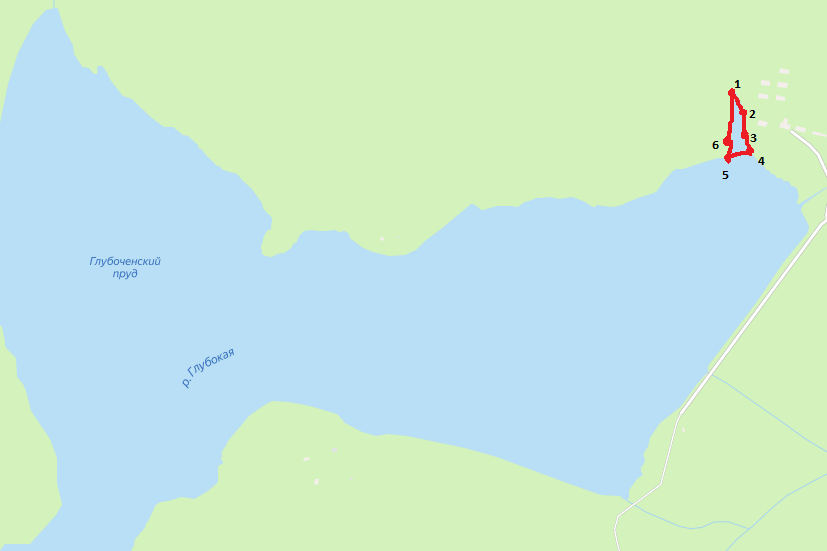 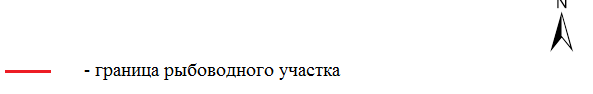 Границы рыбоводного участкаНаименование водного объектаМуниципальное образованиеПлощадь, гаВидводо-пользо-ванияот точки 1 (56.380609, 60.101257)* по береговой линии через точку 2 (56.379966, 60.101643),  точку 3 (56.379026, 60.101858) до точки 4 (56.378823, 60.102265), от точки 4 по прямой линии через акваторию до точки 5 (56.378835, 60.100849), от точки 5 по береговой линии до точки 6 (56.379038, 60.101192), от точки 6 по береговой линии до точки 1участок акватории Глубочинского водохранилищаПолевской городской округ 0,5совмест-ное